Publicado en Madrid el 16/10/2019 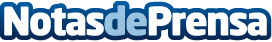 La Escuela de Negocios y Dirección y el Grupo Adecco lanzan un máster de Recursos HumanosEsta alianza surge con el objetivo de formar y desarrollar las habilidades de los futuros responsables de Recursos Humanos. El máster ofrece una formación teórica durante un año en la que se tratan conocimientos clave para la dirección de personas y un programa de prácticas dentro del Grupo AdeccoDatos de contacto:Adecco914325630Nota de prensa publicada en: https://www.notasdeprensa.es/la-escuela-de-negocios-y-direccion-y-el-grupo_1 Categorias: Educación Recursos humanos Universidades http://www.notasdeprensa.es